Приложение к постановлениюадминистрации городаот 08.04.2019 № 634РЕГЛАМЕНТмежведомственного взаимодействия субъектов системы профилактики безнадзорности и правонарушений несовершеннолетних и иных органов при организации работы с несовершеннолетними и семьями, находящимися в социально опасном положении Раздел 11.Общие положения 1.1.Настоящий Регламент разработан в соответствии с Конституцией Российской Федерации, Семейным кодексом Российской Федерации, Кодексом Российской Федерации об административных правонарушениях, федеральным законодательством, общепризнанными принципами и нормами международного права, в том числе Федеральными законами от 24.06.1999 №120-ФЗ «Об основах системы профилактики  безнадзорности и правонарушений несовершеннолетних», от 24.07.1998 №124-ФЗ«Об основных гарантиях прав ребенка в Российской Федерации», от 24.04.2008 №48-ФЗ «Об опеке и попечительстве», от 21.12.1996 №159-ФЗ «О дополнительных гарантиях по социальной поддержке детей-сирот и детей, оставшихся без попечения родителей»,от 28.12.2013 № 442-ФЗ «Об основах социального обслуживания граждан в Российской Федерации», законом Ханты-Мансийского автономного округа - Югры от 12.10.2005 №74-оз «О комиссиях по делам несовершеннолетних и защите их прав в Ханты-Мансийском автономном округе – Югре и наделении органов местного самоуправления отдельными государственными полномочиями по созданию и осуществлению деятельности комиссии по делам несовершеннолетних и защите их прав», постановлением Правительства Ханты-Мансийского автономного округа - Югры от 02.09.2009 №232-п «О порядке организации на территории Ханты-Мансийского автономного округа - Югры органом опеки и попечительства деятельности по выявлению и учету детей, права и законные интересы   которых нарушены», распоряжением заместителя Губернатора Ханты-Мансийского автономного округа - Югры от 21.04.2014№87-р «О порядке формирования и ведения единого банка данных семей и детей, проживающих в Ханты-Мансийском автономном округе – Югре, находящихся в социально опасном положении», Уставом города Мегионаи определяет порядок взаимодействия субъектов системы профилактики безнадзорности и правонарушений несовершеннолетних и иных органов при выявлении, учете и организации индивидуальной профилактической работы и реабилитационной работы в отношении несовершеннолетних и семей, находящихся в социально опасном положении и иных обстоятельствах, ухудшающих условия их жизнедеятельности, снижающих их возможность обеспечивать свои жизненные потребности.1.2.Выявление и организация индивидуальной профилактической работы в отношении семей, несовершеннолетних, находящихся в социально опасном положении и иных обстоятельствах, ухудшающих условия их жизнедеятельности, рассматриваются как комплекс профессиональных действий субъектов системы профилактики по установлению факторов, угрожающих благополучию, здоровью и жизни несовершеннолетних, а также по оказанию комплексной поддержки ребенку и его семье с момента выявления до стабилизации жизненной ситуации и устранения причин, поставивших семью, несовершеннолетнего в социально опасное положение и иные обстоятельства, ухудшающие условия их жизнедеятельности.2. Цели и задачи2.1.Цель межведомственного взаимодействия - обеспечение прав изаконных интересов несовершеннолетних. 2.2.Задачами по достижению поставленной цели при взаимодействии органов системы профилактики являются:2.2.1.Организация взаимодействия органов системы профилактики по выявлению, учету, организации индивидуальной профилактической работы в отношении семей, несовершеннолетних, находящихся в социально опасном положении и иных обстоятельствах, ухудшающих их жизнедеятельность.2.2.2.Создание единой межведомственной системы учета семей, несовершеннолетних, находящихся в социально опасном положении путем формирования и ведения банка данных семей и детей, проживающих в Ханты-Мансийском автономном округе – Югре.2.2.3.Создание системы скоординированных действий по осуществлению комплекса эффективных мероприятий, направленных на профилактику социального неблагополучия семей и преодоление ими обстоятельств, послуживших ухудшению их жизнедеятельности.2.2.4.Привлечение общественности, граждан, проживающих натерритории города к выявлению несовершеннолетних и семей, находящихся в социально опасном положении и иных обстоятельствах, ухудшающих их жизнедеятельность, посредством обеспечения доступности информации об органах системы профилактики.2.2.5.Устранение причин и условий, способствующих беспризорности, безнадзорности, противоправному и антиобщественному поведению несовершеннолетних.Основные понятия3.1.В настоящем Регламенте применяются следующие понятия, установленные федеральными законами, законами Ханты-Мансийского автономного округа – Югры и иными нормативными документами.3.1.1.Выявление и учет семейного неблагополучия - комплекс профессиональных действий органов, учреждений и иных организаций по установлению факторов, угрожающих благополучию, здоровью и жизни   несовершеннолетних и обусловливающих необходимость вмешательства с целью нормализации ситуации, устранения причин и условий неблагополучия.3.1.2.Несовершеннолетний - лицо, не достигшее возраста восемнадцати лет.3.1.3. Безнадзорный - несовершеннолетний, контроль за поведением которого отсутствует вследствие неисполнения или ненадлежащего исполнения обязанностей по его воспитанию, обучению и (или) содержанию со стороны родителей или иных законных представителей либо должностных лиц.3.1.4. Беспризорный - безнадзорный, не имеющий места жительства и (или) места пребывания.3.1.5. Несовершеннолетний, находящийся в социально опасном положении, - лицо, которое вследствие безнадзорности или беспризорности находится в обстановке, представляющей опасность для его жизни или здоровья либо не отвечающей требованиям к его воспитанию или содержанию, либо совершает правонарушение или антиобщественные действия.3.1.6. Антиобщественные действия - действия несовершеннолетнего, выражающиеся в систематическом употреблении наркотических средств, психотропных и (или) одурманивающих веществ, алкогольной и спиртосодержащей продукции, занятии проституцией, бродяжничеством или попрошайничеством, а также иные действия, нарушающие права и законные интересы других лиц.3.1.7. Семья, находящаяся в социально опасном положении, - семья, имеющая детей, находящихся в социально опасном положении, а также семья, где родители или иные законные представители несовершеннолетних не исполняют своих обязанностей по их воспитанию, обучению и (или) содержанию и (или) отрицательно влияют на их поведение либо жестоко обращаются с ними.3.1.8. Несовершеннолетние, оставшиеся без попечения родителей, дети, оставшиеся без попечения родителей - лица в возрасте до 18 лет, которые остались без попечения единственного или обоих родителей в связи с отсутствием родителей или лишением их родительских прав, ограничением их в родительских правах, признанием родителей безвестно отсутствующими, недееспособными (ограниченно дееспособными), находящимися в лечебных учреждениях, объявлением их умершими, отбыванием ими наказания в учреждениях, исполняющих наказание в виде лишения свободы, нахождением в местах содержания под стражей подозреваемых и обвиняемых в совершении преступлений; уклонением родителей от воспитания детей или от защиты их прав и интересов, отказом родителей взять своих детей из воспитательных, лечебных учреждений, учреждений социальной защиты населения и других аналогичных учреждений и в иных случаях признания ребенка оставшимся без попечения родителей в установленном закономпорядке.3.1.9. Профилактика обстоятельств, послуживших ухудшению жизнедеятельности- система мер, направленных на выявление и устранение причин, послуживших основанием ухудшения условий жизнедеятельности граждан, снижения их возможностей самостоятельно обеспечивать свои основные жизненные потребности.4. Субъекты системы профилактики4.1.Органы местного самоуправления города Мегиона, в части реализации переданных государственных полномочий по созданию и осуществлению деятельности Муниципальной комиссии по делам несовершеннолетних и защите их прав вгородеМегионе;4.2.Бюджетное учреждение Ханты-Мансийского автономного округа –Югры «Мегионская городская больница №1»;  4.3.Бюджетноеучреждение Ханты-Мансийского автономного округа –Югры «Мегионская городская больница №2»;4.4.Бюджетноеучреждение Ханты-Мансийского автономного округа –Югры «Мегионская городская детская больница «Жемчужинка»;4.5.Бюджетное учреждение Ханты-Мансийского автономного округа –Югры «Психоневрологическая больница имени Святой Преподобномученицы Елизаветы»;4.6.Департаментобразования и молодежной политики администрации города Мегиона и муниципальные образовательные учреждения города:4.6.1.Управлениеобщего образования4.6.2. Служба молодёжной политики и организации отдыха и оздоровления детей4.6.3. Отдел информатизации, развития и безопасности образовательной сети4.6.4. Дошкольные образовательные учреждения.4.6.5.Общеобразовательные учреждения (начального общего, основного общего, среднего (полного) общего образования).4.7.Отдел физической культуры и спорта администрации города Мегиона.4.8. Учреждения, подведомственные отделу физической культуры и спорта администрации города Мегиона.4.9.Отдел культуры администрации города Мегиона.4.10.Учреждения, подведомственные отделу культуры администрации города Мегиона.4.11.Учреждения среднего профессионального образования.4.12.Казенное образовательное учреждение Ханты-Мансийского автономного округа - Югры «Мегионская школа для обучающихся с ограниченными возможностями здоровья».4.13.Отдел министерства внутренних дел России по городу Мегиону (далее ОМВД России по городуМегиону).4.14. Отдел опеки и попечительства администрации города Мегиона.4.15.Казенное учреждение Ханты-Мансийского автономного округа-Югры «Мегионский центр занятости населения».4.14.Управление социальной защиты населения по городу Мегиону.4.15.Бюджетное учреждение Ханты-Мансийского автономного округа – Югры «Мегионский комплексный центр социального обслуживания населения» (далее БУ «Мегионский комплексный центр социального обслуживания населения»).5. Целевые группы5.1.Несовершеннолетние, находящиеся в социально опасном положении согласно части 1 статьи 5 Федерального закона от 24.06.1999 № 120-ФЗ «Об основах системы профилактики безнадзорности и правонарушений несовершеннолетних».5.2.Семьи, находящиеся в социально опасном положении согласно части 2 статьи 5 Федерального закона от 24.06.1999 №120-ФЗ «Об основах системы профилактики безнадзорности и правонарушений несовершеннолетних».5.3.Дети, оставшиеся без попечения родителей (законных представителей), согласностатьи 1Федерального закона от 21.12.1996 №159-ФЗ «О дополнительных гарантиях по социальной поддержке детей-сирот и детей, оставшихся без попечения родителей».6. Организация учета целевых групп6.1.Учет семей, несовершеннолетних, находящихся в социально опасном положении осуществляется в соответствии с распоряжением заместителя Губернатора Ханты-Мансийского автономного округа - Югры от 21.04.2014 №87-р «О порядке формирования и ведения единого банка данных семей и детей, проживающих в Ханты-Мансийском автономном округе – Югре, находящихся в социально опасном положении», с изменениями от 01.09.2015 г. (далее – Распоряжение №87-р).6.2.Решение о постановке на учет в банк данных семей и детей, проживающих вХанты-Мансийском автономном округе – Югре,находящихся в социально опасном положении, с целью защиты жизни, здоровья или иных жизненно важных интересов субъекта персональных данных принимается на заседании Муниципальной комиссии по делам несовершеннолетних и защите их прав и отражается в Постановлении «О постановке на профилактический учет несовершеннолетних и семей, находящихся в социально опасном положении и иных обстоятельствах, послуживших ухудшению их жизнедеятельности (далее – Постановление о постановке).6.3.Координацию и контроль действий ведомств системы профилактики в отношении семей и несовершеннолетних, состоящих в едином банке данных семей и детей, проживающих вХанты-Мансийском автономном округе – Югре, находящихся в социально опасном положении (далее – банк данных) осуществляет Муниципальная комиссия по делам несовершеннолетних и защите их прав.6.4.Координатором ведения банка данных является БУ ХМАО-Югры «Мегионский комплексный центр социального обслуживания населения», в помещении которого оборудовано рабочее место для внесения сведений, в том числе и учреждениями системы профилактики.6.5.В каждом учреждении системы профилактики назначается ответственный за внесение информации о семьях, несовершеннолетних в банк данных (далее - ответственный).Учреждения системы профилактики, выявившие семью, несовершеннолетнего, находящихся в социально опасном положении, являются учреждением-инициатором.6.6.При принятии решения о постановке на учет в банк данных в БУ ХМАО-Югры «Мегионский комплексный центр социального обслуживания населения» для формирования личного дела:         6.6.1.Учреждение-инициатор передаёт копии документов, удостоверяющих личность родителей (законных представителей), несовершеннолетних, заявления (согласия на обработку персональных данных по форме утвержденной Распоряжением №87-р);         6.6.2.Комиссия по делам несовершеннолетних и защите их прав в городе Мегионепередаёт копии Постановления о постановке с имеющимися материалами на семью, несовершеннолетнего: психолого-педагогическую характеристику, выданную образовательным учреждением; ходатайство должностного лица учреждения системы профилактики безнадзорности и правонарушений несовершеннолетних, постановление лица, производившего дознание, следователя или судьи в случаях задержания, административного ареста, заключения под стражу, осуждения к аресту, ограничению свободы, лишению свободы родителей или иных законных представителей несовершеннолетнего, акт оперативного дежурного и другую имеющуюся информацию.6.7.В день получения материалов семьи, несовершеннолетнего БУ ХМАО-Югры «Мегионский комплексный центр социального обслуживания населения» заводит личное дело в банке данных.6.8.Ответственные в оперативном режиме, в срок до 20 числа, вносят в банк данных семей и детей, проживающих вХанты-Мансийском автономном округе – Югре,находящихся в социально опасном положении, информацию о семьях и несовершеннолетних в закрепленных за ними вкладках.6.9. В течение 7 дней с момента постановки на учет семьи и несовершеннолетнего в банк данных территориальной комиссией по делам несовершеннолетних и защите их прав утверждается индивидуальная межведомственная программа реабилитации, социального сопровождения, включая необходимые мероприятия ведомств системы профилактики по отношению к семье и несовершеннолетнему, эффективность осуществления которых остается подконтрольной КДН, а также органам управления ведомств системы профилактики.6.10. Исключение сведений о несовершеннолетних, семьях, находящихся в социально опасном положении, из муниципального банка данных, единого банка данных производится на основании постановления Муниципальной комиссии по делам несовершеннолетних и защите их прав.6.11.Основаниями для снятия с учета семьи и несовершеннолетнего из банка данных являются:6.11.1.Устранение неблагоприятных факторов, являющихся основаниями для постановки семьи и несовершеннолетнего в банк данных;6.11.2.Перемена места жительства (переезд в другой субъект Российской Федерации, другое государство);6.11.3.Снятие с учета по причине смерти несовершеннолетнего;6.11.4.Достижение возраста 18 лет.6.12.Причиной снятия с учета из банка данных не является перемена места жительства в пределах Ханты-Мансийского автономного округа - Югры. При подтверждении перемены фактического места жительства в пределах Ханты-Мансийского автономного округа - Югры необходимо передать личное дело семьи и несовершеннолетнего для ведомств системы профилактики, находящихся по новому месту жительства.6.13.Обязательным условием организации работы с семьями и несовершеннолетними, состоящими на учете в банке данных, является комплексное сопровождение всеми ведомствами системы профилактики.Раздел 2. Организация взаимодействия при выявлении, учете и организации индивидуальной профилактической работыОтдел опеки и попечительства администрации города МегионаСпециалисты отдела опеки и попечительства администрации города Мегиона при получении информации (устной или письменной) о несовершеннолетних, оставшихся без попечения родителей или иных законных представителей, либо находящихся в обстановке, представляющей угрозу их жизни, здоровью или препятствующей их воспитанию и развитию от субъектов межведомственного взаимодействия по настоящему Регламенту, граждан:1.1.При поступлении информации незамедлительно сообщают о ней в ОДН ОМВД России по городу Мегиону.1.2.Совместно с сотрудниками ОДН ОМВД России по г. Мегиону (не позднее трех дней) организуют первичное обследование условий проживания и воспитания детей для получения объективных сведений о ситуации в семье и составления Акта обследования условий проживания (приложение 1).1.3.В случае выявления наличия угрозы для жизни и (или) здоровья ребёнка принимают меры по изъятию ребенка и его устройству в порядке, предусмотренном Семейным кодексом Российской Федерации.1.4.При выявлении нарушений прав несовершеннолетних на образование, труд, отдых, жилище и других прав, а также детей, попавших в трудную жизненную ситуацию либо социально опасное положение, готовит в срок не позднее 7 рабочих дней с даты поступления сведений о ребенке заключение по форме, утвержденной Департаментом социального развития Ханты-Мансийского автономного округа - Югры, и направляет его в комиссию по делам несовершеннолетних и защите их прав по месту нахождения ребенка для организации индивидуальной профилактической работы в отношении ребенка и его семьи.1.5.Информируют орган службы занятости о выявлении несовершеннолетних, находящихся в социально опасном положении и нуждающихся в этой связи в оказании помощи в трудоустройстве, а также о несовершеннолетних, оставивших образовательную организацию в установленных Федеральным законом от 29 декабря 2012 года №273-ФЗ "Об образовании в Российской Федерации" случаях и нуждающихся в этой связи в оказании помощи в трудоустройстве.Муниципальная комиссия по делам несовершеннолетних и защите их прав в городе Мегионе2.1.При поступлении информации о детях, находящихся в социально опасном положении, оставшимся без попечения родителей (законных представителей), находящихся в обстановке, представляющей угрозу для их жизни и (или) здоровья, от субъектов межведомственного взаимодействия по настоящему Регламенту (кроме специалистов в сфере опеки и попечительства) или граждан, незамедлительно сообщают о ней специалистам отдела опеки и попечительства администрации города Мегиона. 2.2.При поступлении заключения отдела опеки и попечительства администрации города Мегиона либо при поступлении других документов, свидетельствующих о фактах нахождения несовершеннолетних и семей в социально опасном положении, на ближайшем заседании Муниципальной комиссии по делам несовершеннолетних и защите их прав в городеМегионе, но не позднее 10 дней, рассматривается вопрос о целесообразности организации индивидуальной профилактической работы с данной категорией лиц (приложение 7). 2.3.После принятия решения оборганизации индивидуальной профилактической работы, осуществляют действия, установленные разделом 3 настоящего Регламента.2.4. Координирует действия ведомств системы профилактики в отношении семей и несовершеннолетних, состоящих в банке данных;2.5. Контролирует обмен информацией между ведомствами о выявлении семей и несовершеннолетних, подлежащих регистрации в банке данных.3.Бюджетное учреждение Ханты-Мансийского автономного округа – Югры «Мегионская городская больница №1»,Бюджетное учреждение Ханты-Мансийского автономного округа – Югры «Мегионская городская больница №2»,Бюджетное учреждение Ханты-Мансийского автономного округа – Югры «Мегионская городская детская больница «Жемчужинка»Бюджетное учреждение Ханты-Мансийского автономного округа – Югры «Психоневрологическая больница имени Святой Преподобномученицы Елизаветы»3.1.Женская консультация:при постановке женщин на учет по беременности определяют семейно-бытовые условия, свидетельствующие о потенциальном неблагополучии для протекания беременности и для новорожденного, и в случае установления факта социальноопасного положениянезамедлительно передают соответствующую информацию в отдел опеки и попечительства администрации города Мегиона; принимают меры по организации работы с беременной, по разъяснению ей прав и обязанностей родителей после рождения ребенка, профилактике отказа от новорожденного;при постановке на учет несовершеннолетней беременной направляют незамедлительно соответствующую информацию в ОДН ОМВД России по городуМегиону для выяснения условий проживания несовершеннолетней и условий, способствующих ранней беременности.3.2.Родильное отделение:при поступлении несовершеннолетней беременной, незамедлительно передают информацию руководителю бюджетного учрежденияХанты-Мансийского автономного округа – Югры «Мегионская городская больница №1» для организации работы по профилактике отказа от ребёнка, а также специалистам отдела опеки и попечительства администрации города Мегиона.3.3.Участковые врачи и участковые медицинские сестры бюджетного учрежденияХанты-Мансийского автономного округа – Югры «Мегионская городская детская больница «Жемчужинка»:при посещении детей на дому и на приемах в поликлинике выявляют наличие в семье неблагополучных социальных факторов;ведут учет социально неблагополучных семей в профильном журнале;при обследовании детей в образовательных учреждениях, учреждениях начального профессионального образования выявляют несовершеннолетних, находящихся в трудной жизненной ситуации или социально опасном положении;при выявлении ребенка, права и законные интересы которого нарушены,незамедлительно передают соответствующую информацию специалистам отдела опеки и попечительства администрации г. Мегиона и ОМВД России по городуМегиону по установленной форме (приложения 4).3.4.Детское отделение БУ Ханты-Мансийского автономного округа – Югры «Мегионская городская детская больница «Жемчужинка»:при выявлении детей, которых в больнице (более 1 месяца) не навещают родители (законные представители), уведомляет о данном факте специалистов отдела опеки и попечительства администрации города Мегиона;при поступлении ребенка, оставшегося без попечения родителей, незамедлительно направляет информацию специалистам отдела опеки ипопечительства администрации города Мегиона.3.5.Взрослое отделение бюджетного учреждения Ханты-Мансийского автономного округа – Югры «Мегионская городская больница №1», бюджетного учреждения Ханты-Мансийского автономного округа – Югры «Мегионская городская больница №2», бюджетное учреждение Ханты-Мансийского автономного округа – Югры «Психоневрологическая больница имени Святой Преподобномученицы Елизаветы»:незамедлительно направляет специалистам отдела опеки и попечительства администрации города Мегиона информацию о невозможности единственного или обоих родителей самостоятельно осуществлять уход и воспитание несовершеннолетнего ребенка в случаях длительной и тяжелой болезни обоих или единственного родителя, а также об иных выявленных случаях неблагополучия в семьях, имеющих несовершеннолетних детей.3.6. БУ Ханты-Мансийского автономного округа – Югры «Мегионская городская детская больница «Жемчужинка», бюджетное учреждение Ханты-Мансийского автономного округа – Югры «Психоневрологическая больница имени Святой Преподобномученицы Елизаветы» организуют:3.6.1. круглосуточный прием несовершеннолетних, находящихся в состоянии алкогольного или наркотического опьянения, для оказания им медицинской помощи при наличии показаний медицинского характера;3.6.2. оказание специализированной медицинской помощи несовершеннолетним с отклонениями в поведении;3.6.3. подготовку в установленном порядке заключений о состоянии здоровья несовершеннолетних, совершивших преступление или общественно опасное деяние, в целях установления у них наличия (отсутствия) противопоказаний медицинского характера для направления в специальные учебно-воспитательные учреждения закрытого типа;3.6.4. выявление, учет, обследование при наличии показаний медицинского характера и лечение несовершеннолетних, употребляющих алкогольную и спиртосодержащую продукцию, наркотические средства, психотропные или одурманивающие вещества, а также осуществление других входящих в их компетенцию мер по профилактике алкоголизма, незаконного потребления наркотических средств и психотропных веществ несовершеннолетними, наркомании и токсикомании несовершеннолетних и связанных с этим нарушений в их поведении, в том числе проведение профилактических медицинских осмотров обучающихся в общеобразовательных организациях и профессиональных образовательных организациях, а также образовательных организациях высшего образования;3.6.5. выявление источников заболеваний, передаваемых половым путем, обследование и лечение несовершеннолетних, страдающих этими заболеваниями.3.7. Бюджетное учреждение Ханты-Мансийского автономного округа – Югры «Мегионская городская больница №1», Бюджетное учреждение Ханты-Мансийского автономного округа – Югры «Мегионская городская больница №2», Бюджетное учреждение Ханты-Мансийского автономного округа – Югры «Мегионская городская детская больница «Жемчужинка», Бюджетное учреждение Ханты-Мансийского автономного округа – Югры «Психоневрологическая больница имени Святой Преподобномученицы Елизаветы» информируют орган службы занятости о выявлении несовершеннолетних, находящихся в социально опасном положении и нуждающихся в этой связи в оказании помощи в трудоустройстве, а также о несовершеннолетних, оставивших образовательную организацию в установленных Федеральным законом от 29 декабря 2012 года №273-ФЗ "Об образовании в Российской Федерации" случаях и нуждающихся в этой связи в оказании помощи в трудоустройстве.4. Департамент образования и молодежной политики администрации города Мегиона, учреждения среднего профессионального образования, Казенное образовательное учреждение Ханты-Мансийского автономного округа - Югры «Мегионская школа для обучающихся с ограниченными возможностями здоровья»4.1.Дошкольные образовательные учреждения города:обеспечивают ежедневный (в рабочее время) при прибытии воспитанников их внешний визуальный осмотр;при выявлении признаков жестокого обращения родителей с ребенком, о детях, проживающих в условиях, представляющих угрозу их жизни или здоровью, либо препятствующих их нормальному воспитанию, незамедлительно направляют информацию специалистам отдела опеки и попечительства администрации города Мегиона, в ОМВД России по городу Мегиону (приложение 2).4.2.Общеобразовательные учреждения и учреждения среднего профессионального образования:обеспечивают ежедневный (в рабочее время) при прибытии обучающихся их внешний визуальный осмотр;при выявлении обучающихся, не посещающих или систематически пропускающих без уважительных причин учебные занятия в образовательных учреждениях, принимают меры к выяснению причин, проводят обследование условий воспитания и проживания, обучающегося и его семьи, составляют акт обследования условий проживания (приложение 1), по результатам которого информация направляется в орган управления образованием города Мегиона. организуют индивидуальную профилактическую работу с несовершеннолетними, состоящими в реестре, находящихся в социально опасном положении в Муниципальной комиссии по делам несовершеннолетних и защите их прав в городе Мегионе.при выявлении признаков жестокого обращения родителей с ребенком, о детях, проживающих в условиях, представляющих угрозу их жизни или здоровью, либо препятствующих их нормальному воспитанию, незамедлительно направляют информацию специалистам отдела опеки и попечительства администрации городаМегиона, ОМВД России по городу Мегиону (приложение 2).формируют социальный паспорт учреждения, проводят анализ положения учащихся, находящихся в социально опасном положении.информируют орган службы занятости о выявлении несовершеннолетних, находящихся в социально опасном положении и нуждающихся в этой связи в оказании помощи в трудоустройстве, а также о несовершеннолетних, оставивших образовательную организацию в установленных Федеральным законом от 29 декабря 2012 года №273-ФЗ "Об образовании в Российской Федерации" случаях и нуждающихся в этой связи в оказании помощи в трудоустройстве.4.3. Департамент образования и молодежной политики администрации города Мегиона:контролирует соблюдение законодательства Российской Федерации и законодательства ХМАО-Югры в области образования несовершеннолетних;участвует в организации летнего отдыха, досуга и занятости несовершеннолетних;ведет учет несовершеннолетних, не посещающих или систематически пропускающих по неуважительным причинам занятия в образовательных организациях;разрабатывает и внедряет в практику работы образовательных организаций программы и методики, направленные на формирование законопослушного поведения несовершеннолетних;обеспечивает проведение мероприятий по раннему выявлению незаконного потребления наркотических средств и психотропных веществ обучающимися в общеобразовательных организациях.участвеют в разработке и реализации целевых программ по профилактике безнадзорности и правонарушений несовершеннолетних;осуществляет организационно-методическое обеспечение и координацию деятельности по профилактике безнадзорности и правонарушений несовершеннолетних находящихся в их ведении социальных учреждений, клубов и иных учреждений;оказывает содействие детским и молодежным общественным объединениям, социальным учреждениям, фондам и иным учреждениям и организациям, деятельность которых связана с осуществлением мер по профилактике безнадзорности и правонарушений несовершеннолетних.Информируют орган службы занятости о выявлении несовершеннолетних, находящихся в социально опасном положении и нуждающихся в этой связи в оказании помощи в трудоустройстве, а также о несовершеннолетних, оставивших образовательную организацию в установленных Федеральным законом от 29 декабря 2012 года №273-ФЗ "Об образовании в Российской Федерации" случаях и нуждающихся в этой связи в оказании помощи в трудоустройстве.5. Отдел физической культуры и спорта администрации города, отдел культуры администрации города, учреждения, подведомственные отделу физической культуры и спорта администрации города, учреждения, подведомственные отделу культуры администрации города5.1. Органы и учреждения культуры, спорта города Мегиона:привлекают несовершеннолетних, находящихся в социально опасном положении, к занятиям в художественных, технических, спортивных и других клубах, кружках, секциях, способствуют их приобщению к ценностям отечественной и мировой культуры;оказывают содействие специализированным учреждениям для несовершеннолетних, нуждающихся в социальной реабилитации, специальным учебно-воспитательным учреждениям и центрам временного содержания для несовершеннолетних правонарушителей органов внутренних дел в организации спортивной и культурно-воспитательной работы с несовершеннолетними, помещенными в указанные учреждения.Информируют орган службы занятости о выявлении несовершеннолетних, находящихся в социально опасном положении и нуждающихся в этой связи в оказании помощи в трудоустройстве, а также о несовершеннолетних, оставивших образовательную организацию в установленных Федеральным законом от 29 декабря 2012 года №273-ФЗ "Об образовании в Российской Федерации" случаях и нуждающихся в этой связи в оказании помощи в трудоустройстве.6.Отдел министерства внутренних дел России по городуМегиону6.1. Подразделения по делам несовершеннолетних ОМВД России по городуМегиону:выявляют и ставят на учет родителей, не выполняющих или выполняющих ненадлежащим образом обязанностей по воспитанию, обучению и (или) содержанию детей и (или) отрицательно влияющих на их поведение либо жестоко обращающихся с ними;в течение десяти суток после постановки на учет вышеуказанных родителей направляют информацию по установленной форме (приложение 5-1) в Муниципальную комиссию по делам несовершеннолетних и защите их прав в городеМегионе;выявляют и ставят на учет несовершеннолетних, находящихся в социально опасном положении, и организуют с ними индивидуальную профилактическую работу;в течение десяти суток после постановки на учет вышеуказанных несовершеннолетних, направляют информацию по установленной форме (приложение 5-2) в Муниципальную комиссию по делам несовершеннолетних и защите их прав в городеМегионе;при выявлении несовершеннолетних, совершивших правонарушение до достижения возраста, с которого наступает административная ответственность, направляет информацию для принятия мер воспитательного воздействия к несовершеннолетнему в Муниципальную комиссию по делам несовершеннолетних и защите их прав в городеМегионе(приложение 9);при наличии фактов, свидетельствующих о неисполнении или ненадлежащим исполнении родителями несовершеннолетнего(них) обязанностей по содержанию, обучению и воспитанию своих детей, составляют протокол об административном правонарушении, предусмотренном статьей 5.35КоАП Российской Федерации.6.2.В целях выявления, предупреждения и пресечения преступлений и административных правонарушений участковые уполномоченныевыявляют на административном участке лиц, допускающих правонарушения в сфере семейно-бытовых отношений, хронических алкоголиков, психически больных, создающих непосредственную опасность для себя и окружающих. В случае наличия у вышеназванных граждан несовершеннолетних детей незамедлительно информируют подразделение по делам несовершеннолетних ОМВД России по городуМегиону. 6.3.Подразделения криминальной полиции ОМВД России по городуМегионув пределах своей компетенции принимают участие в розыске без вести пропавших несовершеннолетних или самовольно ушедших из семей (государственных учреждений).6.4.Сотрудники патрульно-постовой службы полиции ОМВД России по городуМегиону выявляют заблудившихся детей и подростков, безнадзорных и беспризорных несовершеннолетних, находящихся в социально опасном положении, а также несовершеннолетних правонарушителей, в том числе находящихся в состоянии алкогольного, наркотического или токсического опьянения, передают их родителям или лицам, их заменяющим, в необходимых случаях доставляют таких лиц в дежурную часть ОМВД России по городу Мегиону и ОДН ОМВД России по городуМегиону (если они находятся вне помещения отдела министерства внутренних дел).6.5. Сотрудники Отдела министерства внутренних дел России по городу Мегиону информируют орган службы занятости о выявлении несовершеннолетних, находящихся в социально опасном положении и нуждающихся в этой связи в оказании помощи в трудоустройстве, а также о несовершеннолетних, оставивших образовательную организацию в установленных Федеральным законом от 29 декабря 2012 года №273-ФЗ "Об образовании в Российской Федерации" случаях и нуждающихся в этой связи в оказании помощи в трудоустройстве.6.6. При наличии фактов, свидетельствующих о неисполнении или ненадлежащем исполнении родителями несовершеннолетнего(них) обязанностей по содержанию, обучению и воспитанию своих детей, сотрудники ОДН ОМВД России по городу Мегиону составляют протокол об административном правонарушении, предусмотренном статьей 5.35 Кодекса Российской Федерации об административных правонарушениях.7.Казенное учреждение Ханты-Мансийского автономного округа – Югры «Мегионский центр занятости населения»7.1.Оказывает содействие в профессиональной ориентации и трудовому устройству несовершеннолетних и семей, находящихся в социально опасном положении и нуждающихся в помощи государства.7.2.При направлении несовершеннолетних и семей на учебу и оказании помощи в трудовом устройстве информирует субъекты системы профилактики.8. Бюджетное учреждение Ханты-Мансийского автономного округа – Югры «Мегионский комплексный центр социального обслуживания населения»8.1.Является координатором ведения Банка данных семей и несовершеннолетних, находящихся в социально опасном положении, в соответствии с частью 6 раздела 1 настоящего Регламента.8.2.В день получения материалов семьи, несовершеннолетнего заводит личное дело в Банке данных.8.3.Формирует проект плана профилактической работы с учетом предложений учреждений системы профилактики безнадзорности и правонарушений несовершеннолетних, назначенных ответственными за проведение профилактической работы с семьей и несовершеннолетним в соответствии с Постановлением Муниципальной комиссии по делам несовершеннолетних и защите их прав в городе Мегионе.         8.4.Исключает сведения о несовершеннолетних, семьях, находящихся в социально опасном положении, из Банка данных на основании Постановления Комиссии по делам несовершеннолетних и защите их прав.         8.5.Осуществляет профилактику обстоятельств, послуживших ухудшению жизнедеятельностисемей и несовершеннолетних с целью выявления и устранения причин, послуживших основанием ухудшения условий их жизнедеятельности, снижения возможностей самостоятельно обеспечивать свои основные жизненные потребности, посредством комплексного социального сопровождения.     8.6.Предоставляет социальные услуги в соответствии с законом Ханты-Мансийского автономного округа – Югры от 19.11.2014 № 93-оз «Об утверждении перечня социальных услуг, предоставляемых поставщиками социальных услуг в Ханты-Мансийском автономном округе – Югре» в соответствии с утвержденным перечнем:8.6.1.социально-бытовые, направленные на поддержание жизнедеятельности получателей социальных услуг в быту;8.6.2.социально-медицинские, направленные на поддержание и сохранение здоровья получателей социальных услуг путем организации ухода, оказания содействия в проведении оздоровительных мероприятий, систематического наблюдения за получателями социальных услуг для выявления отклонений в состоянии их здоровья;8.6.3.социально-психологические, предусматривающие оказание помощи в коррекции психологического состояния получателей социальных услуг для адаптации в социальной среде, в том числе оказание психологической помощи анонимно с использованием телефона доверия;8.6.4.социально-педагогические, направленные на профилактику отклонений в поведении и развитии личности получателей социальных услуг, формирование у них позитивных интересов (в том числе в сфере досуга), организацию их досуга, оказание помощи семье в воспитании детей;8.6.5.социально-трудовые, направленные на оказание помощи в трудоустройстве и в решении других проблем, связанных с трудовой адаптацией;8.6.6.социально-правовые, направленные на оказание помощи в получении юридических услуг, в том числе бесплатно, в защите прав и законных интересов получателей социальных услуг;8.6.7.услуги в целях повышения коммуникативного потенциала получателей социальных услуг, имеющих ограничения жизнедеятельности, в том числе детей-инвалидов;8.6.8.срочные социальные услуги, включающие в себя: обеспечение бесплатным горячим питанием или наборами продуктов; обеспечение одеждой, обувью и другими предметами первой необходимости; содействие в получении временного жилого помещения; содействие в получении юридической помощи в целях защиты прав и законных интересов получателей социальных услуг; содействие в получении экстренной психологической помощи с привлечением к этой работе психологов и священнослужителей и иные срочные социальные услуги.Раздел 3. Организация сопровождения целевых групп1.Сопровождение несовершеннолетних и семей 1.Сопровождение семей (несовершеннолетних) осуществляется по следующим направлениям:         1.1. экономическому;1.2. медицинскому;1.3. психологическому;1.4. педагогическому; 1.5. трудовому;1.6. правовому;1.7. культурно-досуговому;1.8. спортивному.2. Работа с несовершеннолетними и семьями,находящимися в социально опасном положении2.1.Приорганизации индивидуальной профилактической работы в отношении семьи, несовершеннолетнего на заседании Муниципальной комиссии по делам несовершеннолетних и защите их прав в городе Мегионеопределяются куратора, направления комплексной работы, сроки и ответственные учреждения. Принимается решение о внесении семьи, несовершеннолетнего в Банк данных.2.2.Все принятые решения отражаются в Постановлении об организации индивидуальной профилактической работы и рассылаются в учреждения в порядке делопроизводства для исполнения, не позднее пяти дней со дня заседания Муниципальной комиссии.2.3.Учреждения, получившие Постановление, в 3-х дневный срок от даты получения Постановления:2.3.1.при необходимости изучают, актуализируют социально-бытовые условия семьи, ее социальное окружение, проблемы взаимоотношений между членами семьи;2.3.2.разрабатывают предложения в межведомственныйплан индивидуальной профилактической работы (Приложение 6) и направляют на бумажном и электронном носителях в БУ ХМАО –Югры «Мегионский комплексный центр социального обслуживания населения».2.4. БУ ХМАО –Югры «Мегионский комплексный центр социального обслуживания населения»:2.4.1.на основании полученных предложений формирует проект межведомственного плана индивидуальной профилактической работы. Вслучаях несвоевременного предоставления предложений учреждениями незамедлительно информирует телефонограммой Муниципальную комиссию по делам несовершеннолетних и защите их прав в городе Мегионе;2.4.2.не позднее 7 дней от даты выхода Постановления об организации индивидуальной профилактической работы в порядке делопроизводства передает проектмежведомственного плана индивидуальной профилактической работыв Муниципальную комиссию по делам несовершеннолетних и защите их прав в городе Мегионе.2.5.Муниципальной комиссией по делам несовершеннолетних и защите их прав в городе Мегионе:2.5.1.в течение 10 дней с момента организации индивидуальной профилактической работыв отношении несовершеннолетнего, семьи, находящейся в социально опасном положении, утверждаетсямежведомственный план индивидуальной профилактической работы;2.5.2. копии утвержденногомежведомственного плана индивидуальной профилактической работы направляются в учреждения системы профилактики безнадзорности и правонарушений несовершеннолетних, являющиеся исполнителями (далее – учреждения-исполнители) для организации последующей работы;2.5.3.осуществляется координация и контроль эффективности действий учреждений в отношении профилактической работы с семьей, несовершеннолетним.2.6.Учреждения-исполнители:2.6.1.организуют работу с семьей, несовершеннолетним;2.6.2.отслеживают эффективность проводимых мероприятий, готовят информацию об исполнении по утверждённой форме – (приложение 10) с предложениями о снятии, продлении сроков, внесении дополнений, изменений в межведомственный план индивидуальной профилактической работы;2.6.3.в срок не позднее 10 дней до дня окончания сроков реализации межведомственного плана индивидуальной профилактической работы, направляют куратору информацию об исполнении на бумажном и электронном носителях. 2.7.Куратор:2.7.1.в случаях несвоевременного предоставления информации учреждениями-исполнителями незамедлительно информирует телефонограммой Муниципальную комиссию по делам несовершеннолетних и защите их прав в городе Мегионе;2.7.2.направляет объединенную информацию в Муниципальную комиссию по делам несовершеннолетних и защите их прав городе Мегионе.2.8.Решения о продолжении работы, корректировке межведомственного плана индивидуальной профилактической работы и прочие решения отражаются в Постановлении, которое рассылается в учреждения в порядке делопроизводства.2.9. Информация о несовершеннолетних и семьях, находящихся в социально опасном положении, подлежит хранению и использованию в порядке, обеспечивающем ее конфиденциальность.3. Прекращение индивидуальной профилактической работы с семьей, несовершеннолетним3.1.Прекращение индивидуальной межведомственной профилактической работы с семьей, несовершеннолетним,находящимися в социально опасном положении, осуществляется на основании:информации о реализации плана индивидуальной профилактической работы, подтверждающей устранение неблагоприятных факторов, являющихся основаниями для организации индивидуальной профилактической работы (п. 2.7.2);при достижении несовершеннолетним 18 лет;при наличии обстоятельств, связанных со смертью, переменой места жительства (переезд в другой субъект Российской Федерации, другое государство).в случае переезда несовершеннолетнего или семьи, сведения о данной семье в течение пяти дней после поступления информации о переезде направляются Муниципальной комиссией по делам несовершеннолетних и защите их прав в городеМегионе в комиссию по делам несовершеннолетних и защите их прав по новому месту жительства;ходатайство представителя общественности, граждан города, иной службы системы профилактики;информация ОДН ОМВД России по городу Мегиону о снятии с профилактического учета несовершеннолетнего, состоящего на учете в ОДН ОМВД России по городуМегиону.вынесения судом определения об отмене условного осуждения либо отсрочки отбывания наказания;истечения испытательного срока при условном осуждении;отмены либо изменение приговора, исключивших применение условного осуждения или отсрочки отбывания наказания, если судом не применены к этому лицу иные виды наказания, предусмотренные законодательством Российской Федерации.совершения преступления, если в отношении лица избрана мера пресечения в виде заключения под стражу или при его осуждении к лишению свободы;не подтверждение материалов, послуживших основанием для организации индивидуальной профилактической работы;наступления обстоятельств, исключающих возможность совершения правонарушений;смерти, признания в установленном законодательством Российской Федерации порядке умершим или безвестно отсутствующим.3.2.Призавершении индивидуальной профилактической работы в отношении несовершеннолетних или семьи, находящихся в социально опасном положении, службы системы профилактики согласно пункту 6.1. раздела 1 настоящего Регламента обеспечивают хранение документов о несовершеннолетнем и его семье в течение двух лет с момента снятия с учета.АКТобследования условий жизни и воспитания несовершеннолетнего1.Дата обследования ____________________________________________________________2.Фамилия, имя, отчество несовершеннолетнего _____________________________________3.Возраст, год рождения, место рождения __________________________________________4.Адрес, телефон: ______________________________________________________________(если прибыл откуда-то - указать постоянное)_____________________________________________________________________________                         место жительства)5.Сведения о родителях (имеет одного (обоих) из родителей, место жительства родителей, возраст, занимаемая должность   или занятие, место работы, стаж работы, заработок, состоит ли в браке) _______________________________________________________________________________6.Участие каждого из родителей в воспитании и содержании несовершеннолетнего _____________________________________________________________________________7.Состав семьи (фамилия, имя, отчество, родственные отношения, возраст, занятость и др.) ___________________________________________________________________________________________________________________________________________________________8. Сведения о несовершеннолетнем:а) занятие (учреждение образования, группа (класс), не получает общее базовое образование) _____________________________________________________________________________б) успеваемость _________________________________________________________________в) занятость в свободное время ____________________________________________________г) режим дня и условия проживания несовершеннолетнего ___________________________________________________________________________________________________________д) кто осуществляет уход за несовершеннолетним __________________________________________________________________________________________________________________е) состояние здоровья несовершеннолетнего (жалобы на состояние здоровья, имеются ли отклонения в развитии, учет у врачей узкой специальности и др.) ______________________________________________________________________________ж) организация отдыха (каникулярное время, летнее) _______________________________________________________________________________________________________________9.Взаимоотношения несовершеннолетнего с родителями, другими членами семьи _____________________________________________________________________________10.На несовершеннолетнего выплачивается пенсия _____________пособие _______ алименты _______ получает заработную плату _____________11.Имеет имущество (да, нет) (при наличии   имущества составляется опись, при наличии денег указываются номера документов, сумма, место хранения) ______________________________________________________________________________12.Кто является нанимателем данного жилого помещения (собственником либо членом организации граждан-застройщиков) ____________________________________________________________________________________________________________________________13.Проживают в данном жилом помещении______________________________________________________________________________________________________________________14.Размер и благоустройство жилья _______________________________________________15.В какой помощи нуждается несовершеннолетний (семья) (социальной, правовой, педагогической, психологической, материальной и т.п.) ___________________________________________________________________________________________________________________________________________________________________________________________________________________________________________________________________________16.Выводы и мотивированное заключение с указанием целесообразной помощи несовершеннолетнему (семье) _________________________________________________________________________________________________________________________________________________________________________________________________________________________________________________________________________________________________________________________         ___________________          __________________         (должность)   ( подпись)                              (Ф.И.О.)ОМВД России по городуМегионуОтдел опеки и попечительства администрации города МегионаИнформация о выявленных случаях, имеющих признаки жестокого обращения с детьмиДовожу до Вашего сведения, что «____» _________ 20___г. в ______________________________________________________________________________(наименование учреждения)в сопровождении _______________________________________________________________(данные о сопровождающем(их), степень родства (должность))доставлен (а) (обратился) несовершеннолетний (яя) _________________________________________________________________________________________________________________                                                                                                                   (Фамилия, Имя, Отчество)Дата рождения __________________________, проживающий(яя) по адресу: ___________________________________________________________________________________________________________________________________	По информации сопровождающего несовершеннолетний(яя) получил(а) травму: _____________________________________________________________________________(описывается место, время причинения травмы, условия причинения)_____________________________________________________________________________________________________                                                                             							 (Ф.И.О., должность)ОМВД России по городуМегионуИнформацияо несовершеннолетних, поступивших (обратившихся) в медицинские учреждение с признаками наркотического, токсического или алкогольного опьяненияДовожу до Вашего сведения, что «____» _________ 20___г. в ______________________________________________________________________________(наименование медицинского учреждения)обратился несовершеннолетний(яя) ______________________________________________________________________________________________________________________________(Фамилия, Имя, Отчество)Дата рождения _________________________________________________________________проживающий(яя) по адресу: ______________________________________________________	Причина обращение в наркологическое учреждение: ________________________________________________________________________________________________________________________________________________________________________________________						______________________________         (Ф.И.О., должность)ОМВД России по г. МегионуИнформацияо гражданах, поступивших (обратившихся) в медицинские учреждение с признаками наркотического опьянения, наркотической зависимости, имеющих несовершеннолетних детейДовожу до Вашего сведения, что «____» _________ 20___г. в ________________________________________________________________________________(наименование медицинского учреждения)обратился гражданин(ка) _________________________________________________________(Фамилия, Имя, Отчество)дата рождения___________________________________________________________________  проживающий(яя) по адресу: ____________________________________________________________________________________________________________________________________Причина обращение в наркологическое учреждение: _____________________________________________________________________________________________________________________________________________________________________________________________Данные о наличии несовершеннолетних детей: Ф.И.О ребенка ______________________________________________________________________________________________________________________________________________                              дата рождения, при наличии – иные сведения о детях)___________________________________________________________________________________________________________________(Ф.И.О., должность)Информацияо выявлении ребенка,права и законные интересы которого нарушены«___»_______________20__г.    1.Лицо, выявившее ситуацию:Фамилия, имя, отчество ___________________________________________________________Учреждение _____________________________________________________________________Должность ______________________________________________________________________Дата выявления __________________________________________________________________Реквизиты документа о выявлении, обстоятельства выявления ________________________________________________________________________________________________________________________________________________________________________________________________________________________________________________Состоит (не состоит) на внутриведомственном учете, дата постановки на учет ______________________________________________________________________________1.1. Сведения о несовершеннолетнем (несовершеннолетних)Фамилия, имя, отчество ___________________________________________________________Дата рождения ________________________________________________________________Домашний адрес _________________________________________________________________Фактическое место проживания ___________________________________________________Образовательное учреждение ______________________________________________________1.2. Сведения о семье_____________________________________________________________Фамилия, имя, отчество, дата рождения матери ___________________________________________________________________________________________________________________Место работы ________________________________________________________________________________________________________________________________________________Фамилия, имя, отчество, дата рождения отца ________________________________________________________________________________________________________________________Место работы _________________________________________________________________Законный представитель (опекун, приемный родитель) ___________________________________________________________________________________________________________________________________________________________________________________________________________________________________________________________________________Место работы ________________________________________________________________________________________________________________________________________________Фактическое место проживания _______________________________________________________________________________________________________________________________Родственник, фактически осуществляющий замещающую заботу ___________________________________________________________________________________________________________________________________________________________________________________________________________________________________________1.3.  Перечень имеющихся у ребенка проблем (с учетом рекомендуемой классификации):проблемы, связанные с обучением _______________________________________________________________________________________________________________________________________________________________________________________________________________проблемы в сфере общения и поведения __________________________________________________________________________________________________________________________________________________________________________________________________________проблемы, обусловленные состоянием здоровья _________________________________________________________________________________________________________________________________________________________________________________________________проблемы, обусловленныедевиантным   и   аддиктивным   поведением__________________________________________________________________________________________________________________________________________________________________________проблемы, обусловленные ситуацией внутри семьи ______________________________________________________________________________________________________________________________________________________________________________________________1.4. Перечень проблем в семье несовершеннолетнего:проблемы, обусловленные образом жизни _____________________________________________________________________________________________________________________________________________________________________________________________________проблемы, обусловленные состоянием здоровья _________________________________________________________________________________________________________________________________________________________________________________________________________________________________________________________________________________проблемы, обусловленные социальным статусом (многодетная, неполная семья, смерть одного из родителей и так далее) _____________________________________________________________________________________________________________________________________________________________________________________________________________проблемы, обусловленные трудной жизненной ситуацией ______________________________________________________________________________________________________________________________________________________________________________________________________________________(Ф.И.О., должность)ИНФОРМАЦИЯна родителей, поставленных на учёт в подразделение по делам несовершеннолетних ОМВД России по городуМегиону «_____» ____________ 20___г.1. Фамилия, имя, отчество: ________________________________________________________2. Дата и место рождения: _________________________________________________________3. Адрес места жительства и телефон: _______________________________________________________________________________________________________________________________(регистрация, фактическое проживание)4. Семейное положение: __________________________________________________________5. Место работы, должность, раб.телефон: ___________________________________________________________________________________________________________________________6. Дата постановки на учет: ________________________________________________________7. Основание постановки на учет: __________________________________________________8. Дети _________________________________________________________________________________________________________________________________________________________   (дата рождения, место учебы, иные сведения о детях,   имеющие значение для осуществления профилактической работы)9. Характеристика семьи ________________________________________________________________________________(материальное положение, взаимоотношения между членами семьи,________________________________________________________________________________                          степень отрицательного воздействия на детей)________________________________________________________________________________ 10. Семейно-бытовые условия_____________________________________________________(санитарное состояние, имеются ли________________________________________________________________________________условия для занятий и отдыха детей)     ______________________________(Ф.И.О., должность)ИНФОРМАЦИЯ на несовершеннолетнего, поставленного на учёт в подразделениепо делам несовершеннолетних ОМВД России по городуМегиону«____» ____________ 20___г.1. Фамилия, имя, отчество: ________________________________________________________________________________2. Дата и место рождения: _________________________________________________________3. Адрес места жительства и телефон: _______________________________________________________________________________________________________________________________(регистрация, фактическое проживание)4. Место работы, учебы: ___________________________________________________________5. Дата постановки на учет: ________________________________________________________6. Основание постановки на учет: __________________________________________________7. Сведения о родителях:Мать ___________________________________________________________________________   (Ф.И.О., место работы, телефон)Отец ___________________________________________________________________________  (Ф.И.О., место работы, телефон)8. Характеристика семьи: __________________________________________________________(материальное положение, взаимоотношения________________________________________________________________________________между членами семьи, наличие отрицательного воздействия на детей)10. Семейно-бытовые условия _____________________________________________________(санитарное состояние, имеются ли условия для________________________________________________________________________________занятий и отдыха детей)								_____________________________										(Ф.И.О., должность)УТВЕРЖДЕНО                                                                                                                                                                                                                                                                                        Постановлением КДН и ЗП №______от «____»______________20______г.                                                                                                                                                                                      МЕЖВЕДОМСТВЕННЫЙ ПЛАН ИНДВИДУАЛЬНОЙ ПРОФИЛАКТИЧЕСКОЙ РАБОТЫ ССЕМЬЕЙ (РОДИТЕЛЯМИ, ЗАКОННЫМИ ПРЕДСТАВИТЕЛЯМИ) /НЕСОВЕРШЕННОЛЕТНИМ*__________________________________________________________________________________________________________(Ф.И.О. представителя семьи, несовершеннолетнего)Сведения о семье: *Дополнительная информация о семье: _____________________________________________________________________Адрес регистрации: _____________________________________________________________________________________Адрес фактического проживания: ________________________________________________________________________Социально-бытовая характеристика: ____________________________________________________________________Причина постановки на учет: ____________________________________________________________________________________________________________________________________________________________________________________Период индивидуального сопровождения: с «____» _______________ 20____ г.  по «____» ______________ 20____ г.  Продлена:с «____» _______________ 20____ г.  по «____» ______________ 20____ г.  с «____» _______________ 20____ г.  по «____» ______________ 20____ г.  с «____» _______________ 20____ г.  по «____» ______________ 20____ г.  Должность ответственного за организацию работы с семьей/несовершеннолетним ________________________________________________Ф.И.О.,подпись  ____________________________________________________________      _______________________С планом ознакомлен ________________________________________    _____________________Ф.И.О. представителя семьи                       подпись «_______»______________________20______г.        *первые 2 страницы программы заполняются ответственным специалистом БУ «Мегионский комплексный центр социального обслуживания населения»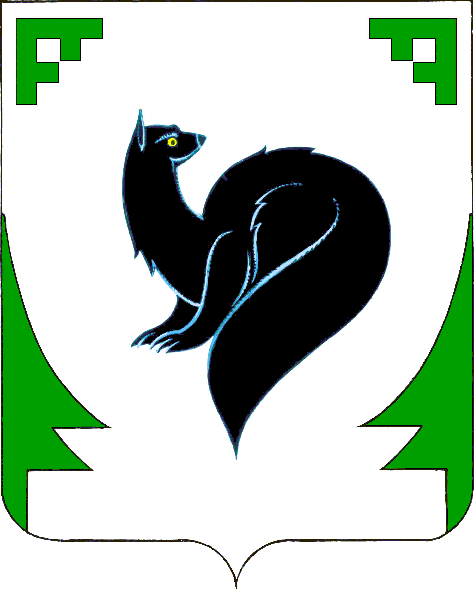 РОССИЙСКАЯ ФЕДЕРАЦИЯМУНИЦИПАЛЬНОЕ ОБРАЗОВАНИЕХАНТЫ-МАНСИЙСКОГО АВТОНОМНОГО ОКРУГА - ЮГРЫГОРОДСКОЙ ОКРУГ ГОРОД МЕГИОНМУНИЦИПАЛЬНАЯ КОМИССИЯ ПО ДЕЛАМ НЕСОВЕРШЕННОЛЕТНИХИ ЗАЩИТЕ ИХ ПРАВ В ГОРОДЕ МЕГИОНЕ_______________________________________________________________________________________________________П О С Т А Н О В Л Е Н И Е  от ___________						                                 № _______Оборганизации межведомственной индивидуальной профилактической работы снесовершеннолетним (семьей), находящимися в социально опасном положении.	Муниципальнаякомиссия по делам несовершеннолетних и защите их прав в городе Мегионе рассмотрела заключение отдела опеки и попечительства администрации города Мегиона о необходимости индивидуальной профилактической работы с семьейСостав семьи:Место жительство:Установила:Постановила:1.Организовать индивидуальную профилактическую работу с несовершеннолетним (семьей).2.Назначить куратором случая Бюджетное учреждение«Мегионский комплексный центр социального обслуживания населения».3.Бюджетному учреждению«Мегионский комплексный центр социального обслуживания населения» внести информацию о несовершеннолетним(семье) путем ввода личного дела в «Единый банк данных семей и детей, проживающих в Ханты-Мансийском автономном округе – Югре, находящихся в социально опасном положении» (далее БДСиД).4.Органам и учреждениям системы профилактики безнадзорности и правонарушений несовершеннолетних предоставить мероприятия направленные на устранение причины организации индивидуальной профилактической работы с несовершеннолетним(семьей) в проект плана индивидуальной профилактической работы с семьей,в срок до «___» ________ 20__г.5.Бюджетному учреждению«Мегионский комплексный центр социального обслуживания населения» разработать межведомственный план индивидуальной профилактической работы с несовершеннолетним(семьей) и направить в срок до «___» ________ 20__г. для утверждения в отдел по обеспечению деятельности муниципальной комиссии по делам несовершеннолетних администрации города Мегиона. 6.Органам и учреждениям системы профилактики безнадзорности и правонарушений среди несовершеннолетних обеспечить своевременное размещение запланированных профилактических мероприятий в БДСиД, согласно срокам, определенным   Распоряжением заместителя Губернатора. 7.Копию постановления направить заинтересованным лицам.В соответствии со ст.ст.30.1, 30.3 КоАП РФ Постановление территориальной комиссии по делам несовершеннолетних                    и защите их прав администрации города Мегиона может быть обжаловано в десятидневный срок со дня получения его копии                           в Федеральный суд города Мегиона.               Председательствующий в заседании:Председатель Муниципальной комиссиипо делам несовершеннолетних и защите их прав в городе МегионеРОССИЙСКАЯ ФЕДЕРАЦИЯМУНИЦИПАЛЬНОЕ ОБРАЗОВАНИЕХАНТЫ-МАНСИЙСКОГО АВТОНОМНОГО ОКРУГА - ЮГРЫГОРОДСКОЙ ОКРУГ ГОРОД МЕГИОНМУНИЦИПАЛЬНАЯ КОМИССИЯ ПО ДЕЛАМ НЕСОВЕРШЕННОЛЕТНИХИ ЗАЩИТЕ ИХ ПРАВ В ГОРОДЕ МЕГИОНЕ_______________________________________________________________________________________________________П О С Т А Н О В Л Е Н И Е  от ___________						                                 № _______Об утверждении межведомственного плана индивидуальной профилактической работы с несовершеннолетним(семьей).Рассмотрев проект межведомственного плана индивидуальной профилактической работыв отношении несовершеннолетнего(семьи), находящихся в социально опасном положении, в целях межведомственного взаимодействия органов и учреждений системы профилактики, руководствуясь пунктами 1, 2 статьи 14, статьи 16 Закона Ханты-Мансийского автономного округа – Югры от 12.10.2005 №74-оз «О комиссиях по делам несовершеннолетних и защите их прав в Ханты-Мансийском автономном округе – Югре и наделении органов местного самоуправления отдельными полномочиями по образованию и организации деятельности комиссий по делам несовершеннолетних и защите их прав», с целью предупреждения нарушений прав и законных интересов несовершеннолетних, а так же предупреждения безнадзорности и правонарушений несовершеннолетних, Комиссия:ПОСТАНОВЛЯЕТ:Утвердить межведомственный план индивидуальной профилактической работы в отношении несовершеннолетнего(семьи).Назначить куратором случая бюджетное учреждение Ханты-Мансийского автономного округа - Югры «Мегионский комплексный центр социального обслуживания населения».3. На основании п.1 ч.1 ст. 12 Федерального закона от 24.06.1999 № 120-ФЗ «Об основах системы профилактики безнадзорности и правонарушений несовершеннолетних» бюджетному учреждению Ханты-Мансийского автономного округа - Югры «Мегионский комплексный центр социального обслуживания населения» организовать выполнение мероприятий индивидуальной профилактической работы и социальный патронаж в сроки, установленные межведомственным планом индивидуальной профилактической работы.4. Органам и учреждениям системы профилактики безнадзорности и правонарушений среди несовершеннолетних (заявленных исполнителями в Межведомственном плане индивидуальной профилактической работы) направить информацию о результатах проделанной работы, а также предложения: о завершении индивидуальной профилактической работы, о продлении индивидуальной профилактической работы, о внесении корректирующих мероприятий и другие предложения в адрес БУ «Мегионский комплексный центр социального обслуживания населения» по истечении 6-ти месяцев с момента организации индивидуальной профилактической работы.5. Контроль за исполнением постановления оставляю за собой.Председательствующий в заседании:Председатель Муниципальной комиссиипо делам несовершеннолетних и защите их прав                                                   Председателю Муниципальной комиссии по делам несовершеннолетних и защите их прав в городе МегионеИнформация о принятии мер воспитательного воздействия к несовершеннолетнему и его родителям«___»_______________20__г.    Сообщаю, что несовершеннолетний________________________________________________________________________________(фамилия, имя, отчество, дата рождения, адрес проживания, место учебы или работы)__________________________________________________________________________________________________________________________________________________________ (суть нарушения) __________________________________________________________________________________________________________________________________________________________________________________________________________________________________________________________________________________________________________________________________________________________________________________________________________________________________________________________________________________________________________________________________________________________________________________________________________________________________________________________________________________________________________________________________________________________________________________________________________________________________________________________________________________________________________________________________________________________________________________________________________________________________________Принятые меры воспитательного воздействия к нарушителю и его законным представителям (с приобщением всех имеющихся документов) *: ________________________________________________________________________________________________________________________________________________________________________________________________________________________________________________________________________________________________________________________________________________________________________________________________________________________________________________________________________________________________________________________________________________________________________________________________________________________________________________________________________________________________________________________________________________________________________________________________________________________________________________________________________________________________________________________________________________________________________________________________________________________________________________________________________________________________________________________________________________________________________________________________Родители несовершеннолетнего:Мать___________________________________________________________________________________________________________________________________________________________Отец_________________________________________________________________________________________________________________________________________________________(фамилия, имя отчество, дата рождения, место работы, должность)Взаимоотношения в семье, действия родителей по факту нарушения ____________________________________________________________________________________________________________________________________________________________________________________________________________________________________________________________________________________________________________________________________________________________________________________________________________________________________________________________________________________________________________________________________________________________________________________________________________________________________________________________________________________________________________________________________________________________________В связи с тем, что принятые нами меры не дали положительного эффекта, прошу Вас________________________________________________________________________________________________________________________________________________________________________________________________________________________________________________Исполнитель__________________________________________________________________________                                                                                               телефон ___________________   ____   ____   ____    _____   ____   ____   ____   ____   ____   ____   ____  _____  ____ ___отрывной талон к сообщению № ___(за исх.______ от ____.____._____г.)                                                                                __________________________                                                                                __________________________                                                                                __________________________Сообщение в отношении _______________________________________________________ _____________________________________________________________________________принято к исполнению ____. ________.20_г.  Принятые меры____________________________________________________________________________________________________________________________________________Исполнитель_________________________________________________________________________________________________________________________т.____________________* акты обследования материально-бытовых условий семьи, рейдовые листы, характеристики, докладные записки с результатами проведенной по ним работы, свидетельские показания, выписки из протоколов, журналов проведенных бесед, табель успеваемости, социально-психологические карты, справки и иные документы.ИНФОРМАЦИЯ ОБ ИСПОЛНЕНИИ МЕЖВЕДОМСТВЕННОГО ПЛАНА ИНДИВИДУАЛЬНОЙ ПРОФИЛАКТИЧЕСКОЙ РАБОТЫ ССЕМЬЕЙ/НЕСОВЕРШЕННОЛЕТНИМ _________________________________________________________________________Должность ответственного за организацию работы с семьей/несовершеннолетним __________________________________________Ф.И.О.,подпись ____________________________________________________________      _________________________ «_______»______________________20______г.        Утверждена приказом Министерства труда и социальной защитыРоссийской Федерации от 28 марта 2014 г. N 159н                                           ____________________________________________________(наименование органа (поставщика социальных услуг),                                                               ______________________________________________________________ в который предоставляется заявление) от _________________________________________________                                                                                                                                  (фамилия, имя, отчество (при наличии) гражданина)                         ___________________________, ______________________,(дата рождения гражданина)                                     (СНИЛС  гражданина)                                          ____________________________________________________                                                                                            (реквизиты документа, удостоверяющего личность)____________________________________________________(гражданство, сведения о месте проживания (пребывания)                                               ____________________________________________________на территории Российской Федерации)____________________________________________________                                                                                                                                    (контактный телефон, e-mail (при наличии))от<1>_______________________________________________(фамилия, имя, отчество (при наличии) представителя                                                                                                          наименование государственного органа, органа местного самоуправления,                                                                                                               общественного объединения, представляющих интересы гражданина____________________________________________________                                                                                                                                    реквизиты документа, подтверждающего полномочия____________________________________________________                                                                                                                                  представителя, реквизиты документа, подтверждающего____________________________________________________                                                                                     личность представителя, адрес места жительства, адрес нахождения государственного                                                                                                органа, органа местного самоуправления, общественного объединения)Заявлениео предоставлении социальных услугПрошу предоставить мне социальныеуслуги в форме социального обслуживания_____________________________________________________________________________(указывается форма социального обслуживания)____________________________________________________________________________оказываемые__________________________________________________________________(указывается желаемый (желаемые) поставщик (поставщики) социальных услуг)_____________________________________________________________________________   Нуждаюсь в социальных услугах: _______________________________________________(указываются желаемые социальные услуги и периодичность их предоставления)__________________________________________________________________________________________________________________________________________________________В предоставлении социальных услуг нуждаюсь по следующим обстоятельствам<2>:_____________________________________________________________________________(указываются обстоятельства, которые ухудшают или могут ухудшить условияжизнедеятельности гражданина)____________________________________________________________________________________________________________________________________________________________________________________________________________________________________________________________________________________________________________________Условия проживания и состав семьи: _______________________________________                                                                                                 (указываются условия проживания и состав семьи)_____________________________________________________________________________Сведения одоходе, учитываемые для    расчета    величины    среднедушевого    дохода получателя(ей) социальных услуг <3>:______________________________________            Достоверность и полноту настоящих сведений подтверждаю.На обработку персональных данных о себе в соответствии со статьей 9 Федерального закона от 27 июля 2006 г. №152-ФЗ "О персональных данных" <4> для включения в реестр получателей социальных услуг _______________________________________________________________________________________________________________________________________________________________________________________________________________________________________.(согласен/не согласен)_____________     (_______________________)          "_____" _________________ ______ г.(подпись)                                              (Ф.И.О.)                                                              дата заполнения заявления_____________________________________________________________________________________________________________________________________________________________________________________________________________________________________________________     (_______________________)          "_____" _________________ ______ г.(подпись)                                                (Ф.И.О.)                                                              дата заполнения заявления<1> Заполняется в случае, если заявление подается лицом или государственным органом, органом местного самоуправления, общественным объединением, представляющим интересы гражданина.<2> В соответствии со статьей 15 Федерального закона от 28 декабря 2013 г. N 442-ФЗ "Об основах социального обслуживания граждан в Российской Федерации".<3>Статьи 31 и 32 Федерального закона от 28 декабря 2013 г. N 442-ФЗ "Об основах социального обслуживания граждан в Российской Федерации".<4> Собрание законодательства Российской Федерации, 2006, N 31, ст. 3451; 2010, N 31, ст. 4196; 2011, N 31, ст. 4701; 2013, N 30, ст. 4038.Приложение 1к Регламенту межведомственного взаимодействия субъектов системы профилактики безнадзорности и правонарушений несовершеннолетних и иных органов при организации работы с несовершеннолетними и семьями, находившимися в социально опасном положении Приложение 2к Регламенту межведомственного взаимодействия субъектов системы профилактики безнадзорности и правонарушений несовершеннолетних и иных органов при организации работы с несовершеннолетними и семьями, находившимися в социально опасном положении Приложение 3-1к Регламенту межведомственного взаимодействия субъектов системы профилактики безнадзорности и правонарушений несовершеннолетних и иных органов при организации работы с несовершеннолетними и семьями, находившимися в социально опасном положении Приложение 3-2к Регламенту межведомственного взаимодействия субъектов системы профилактики безнадзорности и правонарушений несовершеннолетних и иных органов при организации работы с несовершеннолетними и семьями, находившимися в социально опасном положении Приложение 4к Регламенту межведомственного взаимодействия субъектов системы профилактики безнадзорности и правонарушений несовершеннолетних и иных органов при организации работы с несовершеннолетними и семьями, находившимися в социально опасном положении и иной трудной жизненной ситуацииПриложение 5-1к Регламенту межведомственного взаимодействия субъектов системы профилактики безнадзорности и правонарушений несовершеннолетних и иных органов при организации работы с несовершеннолетними и семьями, находившимися в социально опасном положении Приложение 5-2к Регламенту межведомственного взаимодействия субъектов системы профилактики безнадзорности и правонарушений несовершеннолетних и иных органов при организации работы с несовершеннолетними и семьями, находившимися в социально опасном положении Приложение 6к Регламенту межведомственного взаимодействия субъектов системы профилактики безнадзорности и правонарушений несовершеннолетних и иных органов при организации работы с несовершеннолетними и семьями, ходившимися в социально опасном положении Ф.И.О. членов семьи Степень родстваДата рожденияМесто работы/учебы№Направления работыЦельМероприятияСроки реализации мероприятийПредполагаемый результатУчреждение системы профилактики (указать название):Учреждение системы профилактики (указать название):Учреждение системы профилактики (указать название):Учреждение системы профилактики (указать название):Учреждение системы профилактики (указать название):Учреждение системы профилактики (указать название):1.Приложение 7к Регламенту межведомственного взаимодействия субъектов системы профилактики безнадзорности и правонарушений несовершеннолетних и иных органов при организации работы с несовершеннолетними и семьями, находившимися в социально опасном положении Приложение 8к Регламенту межведомственного взаимодействия субъектов системы профилактики безнадзорности и правонарушений несовершеннолетних и иных органов при организации работы с несовершеннолетними и семьями, находившимися в социально опасном положении Приложение 9к Регламенту  межведомственного взаимодействия субъектов системы профилактики безнадзорности и правонарушений несовершеннолетних и иных органов при организации работы с несовершеннолетними и  семьями, находившимися в социально опасном положении Приложение 10к Регламенту межведомственного взаимодействия субъектов системы профилактики безнадзорности и правонарушений несовершеннолетних и иных органов при организации работы с несовершеннолетними и семьями, находившимися в социально опасном положении №Проведенные мероприятия Результаты работыВыводы, предложенияУчреждение системы профилактикиУчреждение системы профилактикиУчреждение системы профилактикиУчреждение системы профилактики1.Приложение 11к Регламенту межведомственного взаимодействия субъектов системы профилактики безнадзорности и правонарушений несовершеннолетних и иных органов при организации работы с несовершеннолетними и семьями, находившимися в социально опасном положении 